Sample Course Outline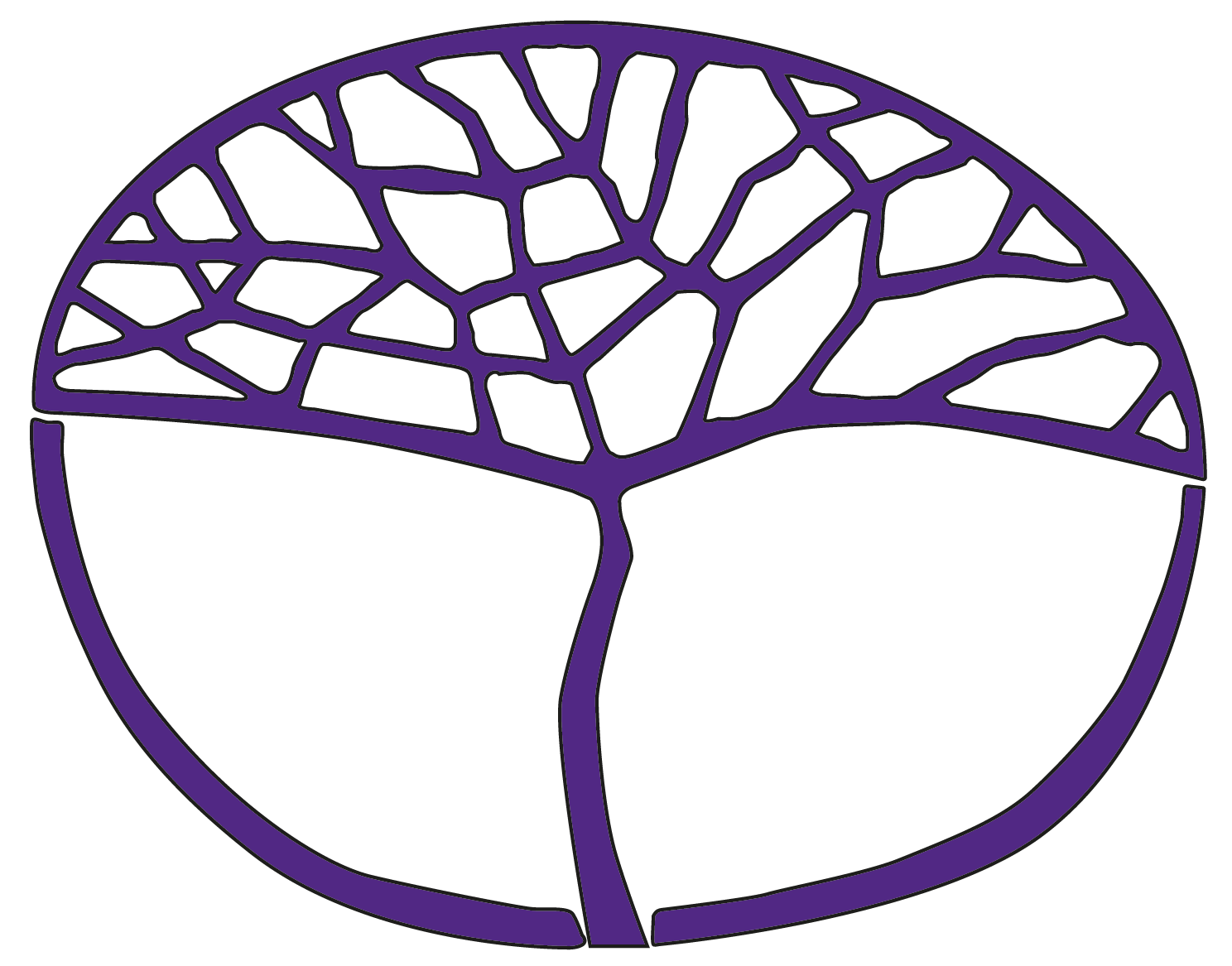 Computer ScienceATAR Year 11Acknowledgement of CountryKaya. The School Curriculum and Standards Authority (the Authority) acknowledges that our offices are on Whadjuk Noongar boodjar and that we deliver our services on the country of many traditional custodians and language groups throughout Western Australia. The Authority acknowledges the traditional custodians throughout Western Australia and their continuing connection to land, waters and community. We offer our respect to Elders past and present.IMPORTANT INFORMATIONCopyright© School Curriculum and Standards Authority, 2023This document – apart from any third party copyright material contained in it – may be freely copied, or communicated on an intranet, for non-commercial purposes in educational institutions, provided that the School Curriculum and Standards Authority is acknowledged as the copyright owner, and that the Authority’s moral rights are not infringed.Copying or communication for any other purpose can be done only within the terms of the Copyright Act 1968 or with prior written permission of the School Curriculum and Standards Authority. Copying or communication of any third party copyright material can be done only within the terms of the Copyright Act 1968 or with permission of the copyright owners.Any content in this document that has been derived from the Australian Curriculum may be used under the terms of the Creative Commons Attribution 4.0 International licence.DisclaimerAny resources such as texts, websites and so on that may be referred to in this document are provided as examples of resources that teachers can use to support their learning programs. Their inclusion does not imply that they are mandatory or that they are the only resources relevant to the course.Sample course outlineComputer Science – ATAR Year 11Semester 1 – Unit 1 (Design and development of programming and network solutions)Semester 2 – Unit 2 (Design and development of database solutions and cyber security considerations)WeekSyllabus ContentSyllabus ContentWeekKnowledgeSkills1–3Introductionoverview of Semester 1assessment requirementsProgrammingProgramming skills and conceptscharacters represented as numbers in binary, decimal and hexadecimalprogram control structuressequenceselectioniterationmodular coding using functions, parameters and arguments scope of variables (Global, Local)data types used in solutions, including:integerfloatstringBooleantypes of operators:arithmetic operators (+, -, *, /, % or MOD)relational operators (==, !=, >, <, >=, <=)logical operators (AND, OR, NOT)ProgrammingProgramming skills and conceptsapply, using pseudocode and a programming language, the following program control structuressequenceselectioniterationuse modular coding using functions, parameters and argumentsscope of variables (Global, Local)apply, using pseudocode and a programming language, data types used in solutions, including:integerfloatstringBooleanuse different types of operators:arithmetic operators (+, -, *, /, %)relational operators (==, !=, >, <, >=, <=)logical operators (AND, OR, NOT)4identify the characteristics of the following data structures:one-dimensional arrayread and write complex logical expressions including Boolean operatorsAND, OR, NOT logical order of precedenceapply, using pseudocode and a programming language the following data structures:one-dimensional array5–6Good programming practiceFramework for developmentinvestigateproblem descriptiondefine requirementsdevelopment scheduledesigndesign data structuresdesign and test algorithmdevelopdevelop and debug codeunit testing and use of live dataevaluateuser acceptance testingdeveloper retrospectivegood programming practice, including:validate input before processinguse of meaningful variable namesuse constants for readability and maintenanceuse of comments to explain codeappropriate use of standard control structuresuse of appropriate indentation and white spaceone logical task per modulemeaningful names for modulesexception handlingGood programming practiceapply the framework for development apply good programming practice, including:validate input before processinguse of meaningful variable namesuse constants for readability and maintenanceuse of comments to explain codeappropriate use of standard control structuresuse of appropriate indentation and white spaceone logical task per modulemeaningful names for modulesexception handling7–8Structured algorithmsbenefits of using structured algorithms ease of development ease of understanding ease of modificationusing pseudocode for representing algorithms efficient algorithm designuse of a modular approach structure charts as a design tooluse of stubs to represent incomplete modules Structured algorithmsusing pseudocode to represent algorithmsdesign efficient algorithmsuse of a modular approach structure charts as a design tooluse of stubs to represent incomplete modulesuse of standard algorithmsprocessing of arrays, including: load an array and print its contents add the contents of an array of numbersidentify position of minimum or maximum valueprocessing of sequential text files, including:open for read, write and appendread and process datawrite and append contentclose9–10Testingappropriate test data, including:data that test all the pathways through the algorithm data that test boundary conditions ‘at’, ‘above’ and ‘below’ values upon which decisions are baseddata where the required answer is knowntype and range checkingError detection and debugging codetype of coding errors, including:syntax errorruntime errors logic errors Ethical and legal implications of software developmentconcepts associated with piracy and copyright, including: intellectual property plagiarism in relation to the acknowledgement of codeAustralian copyright laws software licensing (as per syllabus support document)External modulesAPI (application programming interface)purpose of an APIuse of an API when developing softwareTestingidentify and select appropriate data to test an algorithm, including:data that tests all the pathways through the algorithm data that tests boundary conditions ‘at’, ‘above’ and ‘below’ values upon which decisions are baseddata where the required answer is knowntype and range checkingtesting both algorithms and coded solutions with test data, such as:desk checking an algorithm (trace table)stepping through a coded solutionError detection and debugging codedebugging output statements additional print statements in the code for use in the debugging processused to identify which sections of the code have been executedused to interrogate variable contents at a particular point in the execution of a program11–12Network CommunicationsModels of Networkingpurpose of Department of Defense Transmission Control Protocol/Internet Protocol (DoD TCP/IP model)layers of DoDTCP/IP modelapplicationtransportinternetnetworkrole of layers within the modelkey protocols associated with layers role of IP addresses role of subnet maskskey differences between IPv4 vs IPv6Network componentsthe function of networking components at different layers of TCP/IP modeltransmission media (UTP, fibre optics, wireless)routerswitchwireless access pointfirewallNetwork securityneed for preventing unauthorised access to a networkrole of firewalls in securing networksrole of operating systems in network security13–14Network performancefactors that affect network performance:bandwidthnetwork designdata collisionsexcess broadcast trafficNetwork performancecreate network diagrams using the CISCO network diagrammatic conventions to represent network topologies for LAN, WLAN and WAN15RevisionRevision16Semester 1 examinationSemester 1 examinationWeekSyllabus ContentSyllabus ContentWeekKnowledgeSkills1–2Course reviewreview Unit 1review assessment requirements overview of Semester 2Cyber securityEthics and Lawrole of ethical hacking in network securitypurpose (improving security)penetration testingcomparison with unethical hackingrole of the Privacy Act 1988 the concept of the Australian privacy principles Australian Privacy Principles in relational to keeping data secureNetwork securityauthenticationcharacteristics of strong passwordsorganisational approach to password policiespassword policies impact on data securitytwo-factor authenticationbiometricsencryptionpurpose of encryptionpublic vs private key encryption3–4Network Threatsdistinguish between the different methods used to compromise the security of a system:social engineering (phishing)denial of serviceback doorIP spoofingSQL injectionman-in-the-middlecross site scriptingtypes of malware(as per syllabus support document)physical security threatszero day vulnerabilitiesCryptographypurpose of cryptographyplain text vs cipher textcommon ciphers:substitution:rotation cipherrandom substitutionpolyalphabetic cipher (e.g. Vigenère) methods for cracking substitution ciphers:brute forcefrequency analysisCryptographyuse common ciphers5–8Data managementDatabase management system (DBMS)relationship between data and informationflat file vs relational databaserelational database managements system (RDBMS):role of a RDBMS in handling access to dataindependence of data from RDBMSCore database conceptsorganisation of a relational database:entitiesattributesrelationships:one to oneone to manymany to manytables as the implementation of entities, consisting of fields and recordshierarchical structure of datafield/attributerecordtable/entitydatatypesintegerfloatBooleantextdateprimary and foreign keys to link tablescomposite key data anomalies:insertupdatedeleteData modellingpurpose of database documentation for developers:data dictionaryentity relationship (ER) diagrams using crow’s foot notation (see support document)Data integrityfactors influencing integrity of data, including:currencyauthenticityrelevanceaccuracyoutliers (cleaning)relationship between validity and accuracy of dataData modellinganalyse ER diagrams written in crow’s foot notation (3 to 6 tables)create accurate ER diagrams (3 to 4 tables) using crow’s foot notationcreate a data dictionary (see support document)resolve many to many (M:N) relationship9–11Normalisationpurpose of normalising data to third normal form (3NF)know the process to normalise data to 3NF Normalisationapply the process to normalise data to 3NF (3-4 tables)normalise data to 1NFnormalise data to 2NFnormalise data to 3NF12–13Database creation and manipulationuse a RDBMS to create and manipulate a relational database with a minimum of 3 tables.use SQL to manipulate a database including:SELECTINSERTDELETEUPDATEORDER BYinner join across two tables aggregate functions (COUNT, SUM, AVG, MAX, MIN)14Development issuesEthical issuescollecting data about individualsprivacy concernsappropriate use of dataAustralian Privacy Principles applicable to the use of personally identifiable and sensitive data Security issueskeeping personal data privatebackups of organisational datarestricting access to dataLegal issuesimplications of the Privacy Act 1988 for developers15RevisionRevision16Semester 2 examinationSemester 2 examination